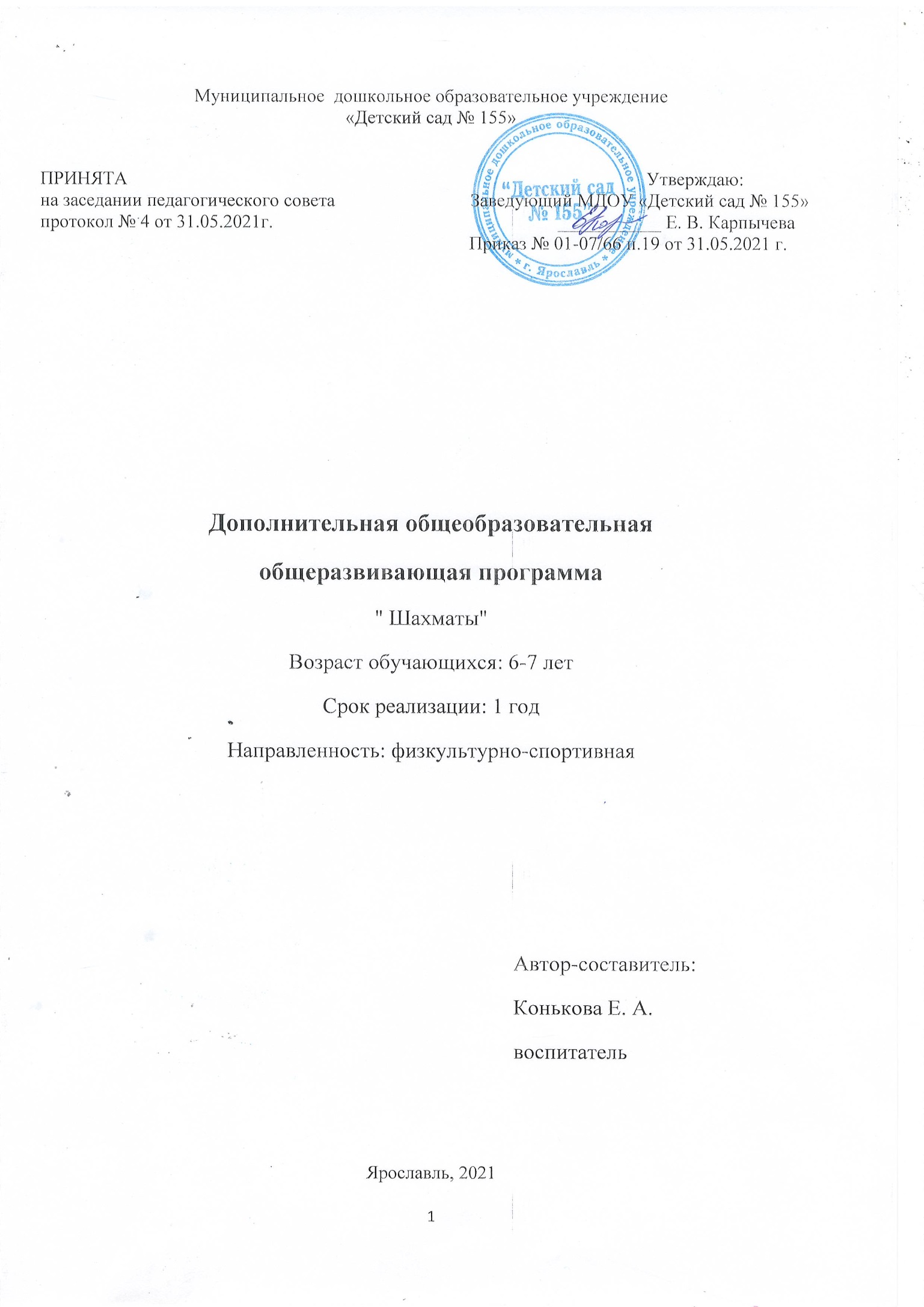 ОглавлениеПояснительная записка____________________________________3 стр.Учебный план и календарно-тематический график_____________8 стр.Содержание образовательной программы___________________ 10 стр.Ожидаемые результаты освоения программы________________13 стр.Контрольно-измерительные материалы_____________________14 стр.Картотека обучающих игр________________________________16 стр.Список литературы______________________________________18 стр.Пояснительная запискаНормативно-правовая основа для разработки программыДополнительная образовательная программа разработана в соответствии с:Федеральным Законом «Об образовании в Российской Федерации» №273-ФЗ от 29.12.2012, ФЗ №185 от 02.07.2013;Приказом департамента образования Ярославской области  № 47-нп от 27.12.2019  «О внесении изменений в приказ департамента образования Ярославской области» (п.14, п.17).Актуальность программы«Шахматы - это не только спорт - они делают человека мудрее и дальновиднее, помогают объективнее оценить сложившуюся ситуацию, просчитать на несколько «ходов» вперёд».
                                    (В.В. Путин в послании участникам  Чемпионата мира)Шахматы – это не только игра, доставляющая детям много радости, удовольствия, но и действенное, эффективное средство их умственного развития.Доказано, что занятия шахматами укрепляют память, развивают аналитические способности и воображение, помогают вырабатывать такие черты характера, как организованность, целеустремленность, объективность. Увлекшись этой игрой, маленький непоседа становится усидчивее, озорник – выдержанней, зазнайка – самокритичней. Шахматы учат быть предельно внимательным, собранным. К тому же шахматы – замечательный повод для общения людей, способствующий углублению взаимопонимания, укреплению дружеских отношений. Не случайно девизом Всемирной шахматной федерации являются слова «Все мы одна семья».В дошкольном учреждении на первый план выдвигается развивающая функция обучения, в значительной степени способствующая становлению личности дошкольников и наиболее полному раскрытию их творческих способностей.Введение занятий по обучению игре в шахматы позволяет реализовать многие позитивные идеи отечественных теоретиков и практиков – сделать обучение радостным, поддерживать устойчивый интерес к знаниям. Стержневым моментом занятий становится деятельность самих воспитанников, когда они наблюдают, сравнивают, классифицируют, группируют, делают выводы, выясняют закономерности. При этом предусматривается широкое использование занимательного материала, включение в занятия игровых ситуаций, чтение дидактических сказок и т.д.Шахматы в детском саду положительно влияют на совершенствование у детей многих психических процессов и таких качеств как восприятие, внимание, воображение, память, мышление, начальные формы волевого управления поведением.Обучение игре в шахматы с самого раннего возраста помогает детям не отстать в развитии от своих сверстников, открывает дорогу к творчеству сотням тысяч детей некоммуникативного типа. Расширение круга общения, возможностей полноценного самовыражения, самореализации позволяет этим детям преодолеть замкнутость, мнимую ущербность.Программа по обучению игре в шахматы максимально проста и доступна дошкольникам. Важное значение, при обучении, имеет специально организованная игровая деятельность на занятиях, использование приема обыгрывания заданий, создание игровых ситуаций, использование шахматных дидактических игр и пособий.Обучаясь игре в шахматы, ребенок живет в мире сказок и превращений обыкновенной шахматной доски и фигур в волшебные, что обогащает детскую фантазию. А изящество и красота отдельных ходов, шахматных комбинаций доставляет истинное удовольствие.Шахматы – это упорный и настойчивый труд, и в то же время игра тысячи радостей. Целесообразно, чтобы шахматная игра заняла определенное место в педагогическом процессе детских образовательных учреждений, поскольку она является действенным средством умственного развития и подготовки детей к школе.Направленность программы: физкультурно-спортивная.Цель: Обучить детей дошкольного возраста игре в шахматы, расширить кругозор детей. Задачи:  Обучающие:ознакомить с историей шахмат;обучить правилам игры;дать теоретические знания по шахматной игре.Развивающие:развивать логическое мышление, память, внимание, усидчивость и другие познавательные психические процессы;сохранять выдержку, критическое отношение к себе и к сопернику; 
формировать навыки запоминания;вводить в мир логической красоты и образного мышления, расширять представления об окружающем мире.Задачи воспитания:бережно относиться к окружающим, стремиться к развитию личностных качеств;прививать навыки самодисциплины;способствовать воспитанию волевых качеств, самосовершенствования и самооценки.Принципы и подходы к реализации программы:Принцип развивающей деятельности: игра не ради игры, а с целью развития личности каждого участника и всего коллектива в целом.Принцип активной включенности каждого ребенка в игровое действие, а не пассивное созерцание со стороны;Принцип доступности, последовательности и системности изложения программного материала.Принцип целостного представления о мире - при введении нового знания раскрывается его взаимосвязь с предметами и явлениями окружающего мира;Принцип вариативности - у детей формируется умение осуществлять собственный выбор и им систематически предоставляется возможность выбора;Принцип творчества - процесс обучения сориентирован на приобретение детьми собственного опыта творческой деятельности.Изложенные выше принципы интегрируют современные научные взгляды об основах организации развивающего обучения, и обеспечивают решение задач интеллектуального и личностного развития. Это позволяет рассчитывать на проявление у детей устойчивого интереса к занятиям шахматами, появление умений выстраивать внутренний план действий, развивать пространственное воображение, целеустремленность, настойчивость в достижении цели, учит принимать самостоятельные решения и нести ответственность за них.Категория обучающихся: 6-7 лет.Количество обучающихся: от 7 до 12 детей.Продолжительность обучения: 9 месяцев (с сентября по май).Место реализации образовательной программы: МДОУ  “Детский сад №155”.Условия реализации программыОрганизационные условия:Реализация программы осуществляется за рамками основной образовательной программы ДОУ на платной основе в форме дополнительного  образования. Занятия проводятся 1 раз в неделю во второй половине дня. Материально-технические условия реализации программы:Состояние и содержание помещения образовательной организации соответствуют санитарным и гигиеническим нормам, нормам пожарной и электробезопасности, требованиям охраны труда воспитанников и работников. Столы по росту детейСтулья по росту детейКомплект дидактической литературыДидактические игры и пособия для обучения детей игре в шахматыДемонстрационная настенная магнитная доска с комплектами шахматных фигур Листы бумагиЦветные карандаши, фломастерыКомпьютерМагнитофонПроекторКадровые: Автор-составитель и исполнитель программы – Конькова Елена Александровна, воспитатель  высшей квалификационной категории. Образование: высшее педагогическое. Педагогический стаж работы: 14лет. Методическое сопровождение программы:Основные формы и средства обучения:1.Теоретические занятия  2.Практическая игра.3.Решение шахматных задач, комбинаций и этюдов.4.Дидактические игры и задания, игровые упражнения.На начальном этапе преобладают игровой, наглядный и репродуктивный методы. Они применяются:1. При знакомстве с шахматными фигурами.2. При изучении шахматной доски.3. При обучении правилам игры.Большую роль играют общие принципы ведения игры на различных этапах шахматной партии, где основным методом становится продуктивный. Для того чтобы реализовать на доске свой замысел, ребёнок овладевает тактическим арсеналом шахмат, вследствие чего формируется следующий алгоритм мышления: анализ позиции - мотив - идея - расчёт - ход. Продуктивный метод играет большую роль и в дальнейшем при изучении дебютов и основ позиционной игры.При изучении дебютной теории основным методом является частично-поисковый. Наиболее эффективно изучение дебютной теории осуществляется в том случае, когда большую часть работы ребенок проделывает самостоятельно.На более поздних этапах в обучении применяется творческий метод, для совершенствования тактического мастерства детей (самостоятельное составление позиций, предусматривающих определенные тактические удары, мат в определенное количество ходов и т.д.).Метод проблемного обучения. Разбор партий мастеров разных направлений, творческое их осмысление помогает ребенку выработать свой собственный подход к игре.Использование этих методов предусматривает, прежде всего, обеспечение самостоятельности детей в поисках решения самых разнообразных задач.Перечень наглядных пособий, игр: Шахматная доска с фигурами – 10 шт.Рабочие листы с шахматными заданиями на каждого ребенка.Демонстрационная настенная магнитная доска с комплектами шахматных фигур Учебный планЗанятия проводятся 1 раз в неделю в течение 9 месяцев. Продолжительность одного занятия 30 минут, что составляет 1 академический час. Всего занятий  - 36. Всего часов -36.Календарно-тематический графикСодержание образовательной программыДополнительная образовательная программа социально – педагогической направленности (обучение детей игре в шахматы) для детей подготовительной к школе группе дошкольного возраста разработана на основе программы «Шахматы, первый год» И.Г. Сухина, который опирается на ряд нетрадиционных авторских наработок, а именно:широкое использование в учебном процессе игры на фрагментах шахматной доски;применение нестандартных дидактических заданий и игр; детальное изучение возможностей каждой шахматной фигуры; преимущественное использование в учебном процессе игровых положений с ограниченным количеством фигур;выявление стержневой игры первого этапа обучения "Игры на уничтожение": фигура против фигуры;разработка конкретных блоков игровых положений для каждой дидактической игры;неспешный подвод к краеугольному шахматному термину «мат».темы программы расположены в определенной системе: от более простых к более сложным;предложенный тематический план позволит учитывать различную степень подготовки детей, индивидуальные особенности, пробуждает интерес детей к шахматной игре.В процессе знакомства с шахматной игрой малыши получат небольшие исторические сведения, знакомятся с шахматной доской, секретами шахматных фигур, правилами игры, важнейшими понятиями, этикой шахматной борьбы.Раздел 1 «Шахматная доска. Диагностика»Теория: Знакомство с шахматной доской. Белые и черные поля. Чередование белых и черных полей на шахматной доске. Расположение доски между партнерами. Горизонтали, вертикали, диагонали, центр. Практика: Чтение и инсценировка дидактических сказок: "Удивительные приключения шахматной доски", "Котята-хвастунишки", "Приключения в Шахматной стране"Дидактические задания и игры: "Горизонталь", "Вертикаль", "Диагональ", «Поиграем - угадаем».Раздел 2 «Шахматные фигуры»Теория: Знакомство с шахматными фигурами. Учить детей  запоминать, как называется каждая из фигур. Белые и черные. Ладья, слон, ферзь, конь, пешка, король. Учить уметь отличать одни фигуры от других по форме и цвету. Практика: Просмотр презентации: "Приключения в Шахматной стране. Дидактические задания и игры: "Волшебный мешочек", "Угадай-ка", "Секретная фигура", "Запретная фигура", "Что общего?", "Большая и маленькая".Раздел 3 «Начальное положение»Теория: Учить правильно, располагать фигуры перед партией. Правило: "Ферзь любит свой цвет". Связь между горизонталями, вертикалями, диагоналями и начальным положением фигур.Практика: Просмотр презентации: "Книга шахматной мудрости. Второй шаг в мир шахмат".Дидактические задания и игры: "Мешочек", "Да и нет", "Мяч".Раздел 4 «Ходы и взятие»Теория: Освоить ходы, взятие всех фигур. Место фигур в начальном положении. Легкие и тяжелые фигуры.  Ход фигуры против других фигур. Освоить борьбу с разнохарактерными фигурами. Практика:Дидактические игры и задания: «Лабиринт», «Перехитри часовых», «Один в поле воин», «Кратчайший путь», «Игра на уничтожение», «Ограничение подвижности», «Сними часовых», «Выиграй фигуру», «Атака неприятельской фигуры», «Двойной удар», «Взятие».Чтение сказки: «Оля, Лена и Баба-Яга».Раздел 5 «Цель шахматной партии»Теория: Учить детей ставить открытый и двойной шах. Учить детей из нескольких вариантов шаха выбирать лучший. Объяснить детям, что достижение мата – вот главная цель шахматной партии. Научить ребенка ставить мат в один ход ферзем, ладьей и слоном. Научить ребенка ставить мат в один ход с большим числом шахматных фигур. Учить детей отличать пат от мата. Учить детей разным вариантам ничьей. Познакомить детей с понятием, правилами и видами рокировки (длинная и короткая).Практика: Дидактические задания: «Шах или не шах», «Дай шах», «Пять шахов», «Защита от шаха», «Дай открытый шах», «Двойной шах с выигрышем фигуры», «Мат или не мат», «Мат в один ход», «Пять матов», «Пат или не пат», «Рокировка», «Выиграй фигуру».Дидактическая игра: «Первый шах». Раздел 6 «Игра всеми фигурами из начального положения. Диагностика»Теория: Научить детей играть всеми фигурами из начального положения. Правила поведения за шахматной доской. Познакомить с принципами разыгрывания дебюта.  Демонстрация коротких партий. Повторение программного материала.Практика: Дидактическая игра: "Два хода".Демонстрация коротких партий.Игры всеми фигурами из начального положения.Игра в шахматы детьми между собой.Рассматривание и разбор шахматных партий из учебника.IV. Ожидаемые результаты освоения программыСформируется устойчивый интерес к развивающим играм. Дети научатся играть в игру шахматы. Проявится самостоятельность в процессе поиска решения поставленных задач, умение проводить разнообразные мыслительные операции.Появится высокая активность в умении задавать вопросы, замечать ошибки у себя и сверстников и исправлять их;Появится умение выдвигать новую познавательную задачу;Появится привычка самостоятельно думать, принимать решения, бороться до конца, не унывать при неудачах.Увеличится словарный запас детей, расширится кругозор.К концу обучения дети должны знать:шахматные термины: белое и черное поле, горизонталь, вертикаль, диагональ, центр, партнеры, начальное положение, белые, черные, ход, взятие, стоять под боем, длинная и короткая рокировка, шах, мат;названия шахматных фигур: ладья, слон, ферзь, конь, король; пешка, правила хода и взятия каждой фигуры.К концу обучения дети должны уметь:ориентироваться на шахматной доске;согласованность действий пешек с пешками, пешек с каждой фигурой, каждой фигуры друг с другом.;правильно помещать шахматную доску между партнерами;правильно расставлять фигуры в начальном положении;различать горизонталь, вертикаль, диагональ;рокировать;объявлять шах;решать элементарные шахматные задачи.V. Контрольно-измерительные материалыМетоды проведения педагогической диагностики:Формализованные методы: диагностическое задание, диагностическая ситуация.Малоформализованные методы: наблюдение, беседа, анализ продуктов детской деятельности. Педагогическая диагностика проводится два раза в год (в сентябре и мае). Критерии оценки: Высокий уровень: ребенок имеет представление о шахматах. Умеет быстро и правильно находить поля, вертикали и диагонали, показывая и называя их вслух. Знает, различает и называет шахматные фигуры. Знает ходы шахматных фигур и их отличия. Понимает важность первых ходов. Имеет понятие о приёмах взятия фигур. Умеет самостоятельно выполнять задания. Развито зрительное восприятие, внимание, мелкая моторика рук. Умеет планировать свои действия, обдумывать их, рассуждать, искать правильный ответ. Развита ловкость и смекалка, ориентировка в пространстве, способность думать, мыслить, анализировать. Имеет понятие «рокировка», «шах» и «мат». Ребенок самостоятельно ведет шахматную партию. Делает правильные ходы, направленные на то, чтобы напасть на фигуру противника, ограничить ее подвижность, вывести из - под удара. Средний уровень: ребенок затрудняется в умении быстро и правильно находить поля, вертикали и диагонали, показывать и называть их вслух. Путает название шахматных фигур, ходы шахматных фигур и их отличия. Путает понятия «равно», «неравно», «больше», «меньше». Ребенок самостоятельно ведет шахматную партию. В игре допускает ошибки, некоторые фигуры остаются незадействованными. Низкий уровень: ребенок не умеет быстро и правильно находить поля, вертикали и диагонали, показывать и называть их вслух. Не знает, не различает и не называет шахматные фигуры. Не знает ходов шахматных фигур и их отличия. Не имеет понятие «рокировка», «шах», «мат». Ребенок не может вести игру.  Оценка педагогического процесса связана с уровнем овладения каждым ребенком необходимыми навыками и умениями по заданным критериям.Цели: выявить умение правильно располагать шахматную доску, шахматные фигуры и пешки на шахматной доске, знание названий шахматных фигур, действий с шахматными фигурами и пешкой. Задание № 1. Инструкция: Куклы решили играть в шахматы. Расположи правильно шахматную доску для кукол. Задание № 2. Инструкция: Давай поиграем в игру «Школа». Это твои ученики, как их зовут? Задание № 3. Инструкция: Посади своих учеников каждого на свое место. Задание № 4. Инструкция: Сделай ход пешкой (ладьей, слоном, конем, ферзем, королем). Задание № 5Инструкция: Съешь фигуру пешкой (ладьей, слоном, конем, ферзем, королем).VI. Картотека обучающих игр«Игра на уничтожение» - важнейшая игра курса. У ребенка формируется внутренний план действий, развивается аналитико-синтетическая функция мышления и др. Педагог играет с учениками ограниченным числом фигур (чаще всего фигура против фигуры). Выигрывает тот, кто побьет все фигуры противника. «Один в поле воин». Белая фигура должна побить все черные фигуры, расположенные на шахматной доске, уничтожая каждым ходом по фигуре (черные фигуры считаются заколдованными, недвижимыми).  «Перехитри часовых». Белая фигура должна достичь определенной клетки шахматной доски, не становясь на «заминированные» поля и на поля, находящиеся под ударом черных фигур. «Сними часовых». Белая фигура должна побить все черные фигуры, избирается такой маршрут передвижения по шахматной доске, чтобы белая фигура ни разу не оказалась под ударом черных фигур. «Кратчайший путь». За минимальное число ходов белая фигура должна достичь определенной клетки шахматной доски. «Захват контрольного поля». Игра фигурой против фигуры ведется не с целью уничтожения, а с целью установить свою фигуру на определенное поле. При этом запрещается ставить фигуры на клетки, находящиеся под ударом фигуры противника. «Атака неприятельской фигуры». Белая фигура должна за один ход напасть на черную фигуру, но так, чтобы не оказаться под боем. «Кто сильнее». Педагог показывает детям две фигуры и спрашивает: «Какая фигура сильнее? На сколько?». «Обе армии равны». Педагог ставит на столе от одной до четырех фигур и просит ребят расположить на своих шахматных досках другие наборы фигур так, чтобы суммы очков в армиях учителя и ученика были равны. «Волшебный мешочек». В непрозрачном мешочке по очереди прячутся все шахматные фигуры, каждый из учеников на ощупь пытается определить, какая фигура спрятана. «Угадай-ка». Педагог словесно описывает одну из шахматных фигур, дети должны догадаться, что это за фигура. "Секретная фигура». Все фигуры стоят на столе учителя в один ряд, дети по очереди называют все шахматные фигуры, кроме «секретной», которая выбирается заранее; вместо названия этой фигуры надо сказать: «Секрет». «Угадай». Педагог загадывает про себя одну из фигур, а дети по очереди пытаются угадать, какая фигура загадана. «Что общего?» Педагог берет две шахматные фигуры и спрашивает учеников, чем они похожи друг на друга. Чем отличаются? (Цветом, формой.) «Большая и маленькая». На столе шесть разных фигур. Дети называют самую высокую фигуру и ставят ее в сторону. Задача: поставить все фигуры по высоте «Мяч». Педагог произносит какую-нибудь фразу о начальном положении, к примеру: «Ладья стоит в углу», и бросает мяч кому-то из учеников. Если утверждение верно, то мяч следует поймать "Кто быстрее". К доске вызываются два ученика, и педагог предлагает им найти на демонстрационной доске определенное поле. Выигрывает тот, кто сделает это быстрее. "Да и нет". Педагог берет две шахматные фигурки и спрашивает детей, стоят ли эти фигуры рядом в начальном положении “Белые и чёрные”. В беспорядке поставьте на столе по шесть разных белых и чёрных фигур. Начиная дидактическую игру, отставьте в сторону одну из фигур, называя её и её цвет. Например: “Белый ферзь”. Ребёнок продолжает игру и должен выбрать шахматную фигуру иного названия и цвета (таково условие), обязательно называя её. “Школа”. Переверните шахматную доску клетками вниз, в углубления поставьте шахматные фигуры и скажите ребёнку: “Это твои ученики. Как зовут этого ученика? А этого?..” “По росту”. Попросите ребёнка по росту расставить шесть разных шахматных фигур одного цвета, называя эти фигуры. “Убери такую же”. Все шахматные фигуры стоят или лежат на столе. Уберите одну из фигур в коробку. Попросите малыша назвать эту фигуру и положить в коробку другую аналогичную шахматную фигуру и т. д. VII. Список литературы1. Сухин И. Шахматы, первый год, или Там клетки черно-белые чудес и тайн полны: Учебник для 1 класса четырёхлетней и трёхлетней начальной школы. – Обнинск: Духовное возрождение, 1998.2. Сухин И. Шахматы, первый год, или Учусь и учу: Пособие для учителя – Обнинск: Духовное возрождение, 1999.3. Сухин И. Приключения в Шахматной стране. – М.: Педагогика, 1991.4. Сухин И. Удивительные приключения в Шахматной стране. – М.: Поматур, 2000.5. Сухин И. Шахматы для самых маленьких. – М.: Астрель, АСТ, 2000.6. Федеральный государственный образовательный стандарт дошкольного образования – Электоронный ресурс: минобрнауки.рф/новости/3447/ файл/2280/13.06.14-ФГОС-ДО http://www.chess-master.net/articles/3.html.http://www.shahmatik.ru/.http://webchess.ru/ebook/.№Тема разделаВсего часовИз нихИз них№Тема разделаВсего часовТеорияПрактика1.Шахматная доска. Диагностика. 4132.Шахматные фигуры. 20,51,53.Начальное положение. 10,20,84.Ходы и взятие. 163135.Цель шахматной партии. 71,55,56.Игра всеми фигурами из начального положения. Диагностика. 61,51,5ИТОГО:367,728,3№п/пТема занятияВсего часов1.Шахматная доска. Диагностика. Знакомство с шахматной доской. Белые и черные поля.22.Шахматная доска. Расположение доски между партнерами. Горизонталь и вертикаль.13.Шахматная доска. Диагональ. Центр.14.Шахматные фигуры. Белые и черные. Ладья, слон, ферзь, конь, пешка, король.25.Начальное положение. Расстановка фигур перед партией.16.Ходы и взятие. ЛАДЬЯ. Ход. Ход ладьи. Взятие. 17.Ходы и взятие. ЛАДЬЯ. Дидактические игры.18.Ходы и взятие. СЛОН. Ход слона, взятие. Белопольные и чернопольные слоны. Разноцветные и одноцветные слоны. Качество. Легкая и тяжелая фигура.19.Ходы и взятие. СЛОН. Дидактические игры ".110.Ходы и взятие. ЛАДЬЯ ПРОТИВ СЛОНА. Дидактические задания и игры.111.Ходы и взятие. ФЕРЗЬ. Ход ферзя, взятие. Ферзь – тяжелая фигура. Дидактические задания.112.Ходы и взятие. ФЕРЗЬ. Дидактические игры .113.Ходы и взятие. ФЕРЗЬ ПРОТИВ ЛАДЬИ И СЛОНА. Дидактические задания и игры. 114.Ходы и взятие. КОНЬ. Ход коня, взятие. Конь – легкая фигура. Дидактические задания.115.Ходы и взятие. КОНЬ. Дидактические игры .116.Ходы и взятие. КОНЬ ПРОТИВ ФЕРЗЯ, ЛАДЬИ, СЛОНА. Дидактические задания и игры.117.Ходы и взятие. ПЕШКА. Ход пешки, взятие. Взятие на проходе. Превращение пешки.118.Ходы и взятие. ПЕШКА. Дидактические игры .119.Ходы и взятие. ПЕШКА ПРОТИВ ФЕРЗЯ, ЛАДЬИ, КОНЯ, СЛОНА. Дидактические задания и игры. 120.Ходы и взятие. КОРОЛЬ. Ход короля, взятие. Дидактические задания и игры. 121.Ходы и взятие. КОРОЛЬ ПРОТИВ ДРУГИХ ФИГУР. Дидактические задания и игры.122.Цель шахматной партии. ШАХ. Шах ферзем, ладьей, слоном, конем, пешкой. Защита от шаха. 123.Цель шахматной партии. ШАХ. Открытый шах. Двойной шах. Дидактические задания и игры.124.Цель шахматной партии. MAT. Цель игры. Мат ферзем, ладьей, слоном, конем, пешкой. 125.Цель шахматной партии. MAT. Мат в один ход (простые примеры). Дидактические задания.126.Цель шахматной партии. MAT. Мат в один ход: сложные примеры с большим числом шахматных фигур.127.Цель шахматной партии. НИЧЬЯ, ПАТ. Отличие пата от мата. Варианты ничьей. Примеры на пат. 128.Цель шахматной партии. РОКИРОВКА. Длинная и короткая рокировка. Правила рокировки.129.Игра всеми фигурами из начального положения.  ШАХМАТНАЯ ПАРТИЯ. Игра всеми фигурами из начального положения.130.Игра всеми фигурами из начального положения.  ШАХМАТНАЯ ПАРТИЯ. Самые общие рекомендации о принципах разыгрывания дебюта. Игра всеми фигурами из начального положения.131.Игра всеми фигурами из начального положения.  ШАХМАТНАЯ ПАРТИЯ. Демонстрация коротких партий. Игра всеми фигурами из начального положения.132.Игра всеми фигурами из начального положения. Диагностика.  Повторение программного материала. 3Итого36№ п\п Ф.И.ребенка Правильно располагает шахматную доску Правильно осуществляет расстановку фигур на доске Знает названия и определяет названия шахматные фигуры Знает направле-ния движения фигур и делает ход «Съедает» фигуру пешкой (ладьей, слоном, конем, ферзем, королем ) 